பாரதிதாசன்https://ta.wikipedia.org/s/73d5 மொழிகள்கட்டுரைஉரையாடல்படிக்கவும்மூலத்தைப் பார்வரலாற்றைக் காட்டவும்கட்டற்ற கலைக்களஞ்சியமான விக்கிப்பீடியாவில் இருந்து.பாரதிதாசன் (Bharathidasan, ஏப்ரல் 29, 1891 - ஏப்ரல் 21, 1964) பாண்டிச்சேரியில் (புதுச்சேரியில்) பிறந்து, பெரும் புகழ் படைத்த பாவலர் ஆவார். இவருடைய இயற்பெயர் கனகசுப்புரத்தினம் ஆகும். தமிழாசிரியராகப் பணியாற்றிய இவர், சுப்பிரமணிய பாரதியார் மீது கொண்ட பற்றுதலால், 'பாரதிதாசன்' என்று தம் பெயரை மாற்றிக் கொண்டார். பாரதிதாசன், தம் எழுச்சி மிக்க எழுத்துகளால், "புரட்சிக் கவிஞர்" என்றும் "பாவேந்தர்" என்றும் பரவலாக அழைக்கப்படுபவர். இவர் குயில் என்னும் (கவிதை வடிவில்) ஒரு திங்களிதழை நடத்தி வந்தார்.வாழ்க்கைக் குறிப்பு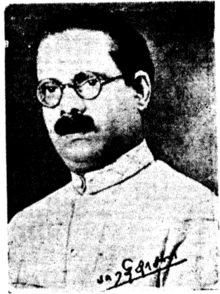 புரட்சிக்கவி பாரதிதாசன், ஏப்ரல் 29, 1891 ஆம் ஆண்டு புதுவையில் செங்குந்தர் கைக்கோள முதலியார்[1] மரபில், பெரிய வணிகராயிருந்த, கனகசபை முதலியார், இலக்குமி அம்மாள் ஆகியோருக்குப் பிறந்தார். கவிஞரின் இயற்பெயர் கனகசுப்புரத்தினம். 1920-ஆம் ஆண்டில் பழநி அம்மையார் என்பவரை மணந்து கொண்டார்.இவர் சிறு வயதிலேயே பிரெஞ்சு மொழிப் பள்ளியில் பயின்றார். ஆயினும், தமிழ்ப் பள்ளியிலேயே பயின்ற காலமே கூடியது. தமது பதினாறாம் வயதிலேயே, கல்வே கல்லூரியில் தமிழ்ப் புலமைத் தேர்வு கருதிப் புகுந்தார். தமிழ் மொழிப் பற்றும், முயற்சியால் தமிழறிவும் நிறைந்தவராதலின், இரண்டாண்டில், கல்லூரியிலேயே முதலாவதாகத் தேர்வுற்றார். பதினெட்டு வயதிலேயே அவரின் சிறப்புணர்ந்த அரசியலார் அவர் அரசினர் கல்லூரித் தமிழாசிரியாரானார்.இசையுணர்வும், நல்லெண்ணமும் அவருடைய உள்ளத்தில் கவிதையுருவில் காட்சி அளிக்கத் தலைப்பட்டன. சிறு வயதிலேயே சிறுசிறு பாடல்களை, அழகாகச் சுவையுடன் எழுதித் தமது தோழர்களுக்குப் பாடிக் காட்டுவார்.நண்பர் ஒருவரின் திருமணத்தில், விருந்துக்குப் பின், சி. சுப்பிரமணிய பாரதியாரின் நாட்டுப் பாடலைப் பாடினார். பாரதியாரும் அவ்விருந்துக்கு வந்திருந்தார். ஆனால் கவிஞருக்கு அது தெரியாது. அப்பாடலே, அவரைப் பாரதியாருக்கு அறிமுகம் செய்து வைத்தது. ஆயினும் அதற்கு முன்பே அவர் பாரதியாரைச் சந்தித்திருப்பது பாரதியார் தாமே எழுதின தராசு என்ற தொடரில் பாரதிதாசனைப் பெயர் சுட்டாமே ஒரு கைக்கோளச் சாதித் தமிழ்க் கவிராயர் தம்மிடம் வந்து எங்கெங்குக் காணினும் சக்தியடா- தம்பி ஏழு கடல் அவள் மேனியடா!" என்று ஒரு பாடலைப் பாடிக் காட்டியதாகக் கூறியிருப்பது இவரே அந்தக் கவிராயர் என்று உறுதிப்படுத்துகிறது.[2]"தன் நண்பர்கள் முன்னால் பாடு" என்று பாரதி கூறப் பாரதிதாசன் "எங்கெங்கு காணினும் சக்தியடா" என்று ஆரம்பித்து, இரண்டு பாடல்களைப் பாடினார். இவரின் முதற் பாடல், பாரதியாராலேயே 'சிறீ சுப்பிரமணிய கவிதா மண்டலத்தைச் சார்ந்த கனக சுப்புரத்தினம் எழுதியது' என்றெழுதப்பட்டுச் 'சுதேசமித்திரன்' இதழுக்கு அனுப்பப்பட்டது.புதுவையிலிருந்து வெளியான தமிழ் ஏடுகளில், "கண்டழுதுவோன்", "கிறுக்கன்", "கிண்டல்காரன்", "பாரதிதாசன்" எனப் பல புனைப் பெயர்களில் எழுதி வந்தார்.தந்தை பெரியாரின் தீவிரத் தொண்டராகவும் விளங்கினார். மேலும் அவர் திராவிடர் இயக்கத்தில் மிகுந்த ஈடுபாடு கொண்டார். அதன் காரணமாகக் கடவுள் மறுப்பு, சாதி மறுப்பு, மத எதிர்ப்பு போன்றவற்றினை தனது பாடல்கள் மூலம் பதிவு செய்தார்.பிரபல எழுத்தாளரும், திரைப்படக் கதாசிரியரும், பெரும் கவிஞருமான பாரதிதாசன், அரசியலிலும் தன்னை ஈடுபடுத்திக் கொண்டார். புதுச்சேரி சட்டமன்ற உறுப்பினராக, 1954-ஆம் ஆண்டு தேர்ந்தெடுக்கப்பட்டார்.1946, சூலை 29-இல் அறிஞர் அண்ணாவால், கவிஞர் "புரட்சிக்கவி" என்று பாராட்டப்பட்டு, ரூ.25,000 வழங்கப்பட்டுக் கௌரவிக்கப்பட்டார்.பாரதிதாசன் அவர்கள், நகைச்சுவை உணர்வு நிரம்பியவர். கவிஞருடைய படைப்பான "பிசிராந்தையார்" என்ற நாடக நூலுக்கு, 1969-இல் சாகித்ய அகாடமியின் விருது கிடைத்தது. இவருடைய படைப்புகள் தமிழ்நாடு அரசினரால் 1990-இல் பொது உடைமையாக்கப்பட்டன.பாரதியார் மீது பற்றுதமிழ்மொழி மீது பற்றுக் கொண்டவராக இருந்த பாரதிதாசன், அவரது மானசீக குருவாகப் சுப்ரமணிய பாரதியாரைக் கருதினார். அவரது பாடலைத் தனது நண்பனின் திருமண நிகழ்வின் போது பாடிய அவர், பாரதியாரை நேரில் சந்திக்கவும் செய்தார். பாரதியிடமிருந்து பாராட்டுகள் பெற்றதோடு மட்டுமல்லாமல், அவரது நட்பும் கிடைத்தது அவருக்கு. அன்றுமுதல், அவர் தனது இயற் பெயரான கனகசுப்புரத்தினம் என்பதைப் ‘பாரதிதாசன்’ என்று மாற்றிக் கொண்டார்.[3]மறைவுபாரதிதாசன் ஏப்ரல் 21, 1964 அன்று காலமானார்.பாரதிதாசன்பாரதிதாசன்
புரட்சிக் கவிஞர், பாவேந்தர்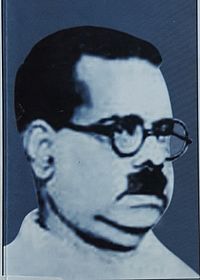 
புரட்சிக் கவிஞர், பாவேந்தர்பிறப்புசுப்புரத்னம்
ஏப்ரல் 29, 1891
புதுவை, இந்தியாஇறப்புஏப்ரல் 21, 1964 (அகவை 72)
சென்னை, தமிழ்நாடு, இந்தியாபுனைபெயர்பாரதிதாசன்தொழில்தமிழாசிரியர், கவிஞர், அரசியல்வாதிநாடுஇந்தியர்இனம்தமிழர்கல்விபுலவர்கல்வி நிலையம்கல்வே கல்லூரி, புதுவைஎழுதிய காலம்20-ஆம் நூற்றாண்டின் தொடக்கம்இலக்கிய வகைதமிழிலக்கியம் - கவிதை, நாடகம், கட்டுரை, கதைகருப்பொருட்கள்இனமானம், அரசியல்இயக்கம்திராவிட இயக்கம்குறிப்பிடத்தக்க
படைப்பு(கள்)பாண்டியன் பரிசுகுறிப்பிடத்தக்க
விருது(கள்)சாகித்திய அகாதமி விருதுதுணைவர்(கள்)பழநி அம்மையார்பிள்ளைகள்சரசுவதி.கண்ணப்பன்
வசந்தா.தண்டபாணி
இரமணி.சிவசுப்ரமணியன்
மன்னர் மன்னன்தாக்கங்கள்[காட்டு]தாக்கங்கள்[காட்டு]பின்பற்றுவோர்[காட்டு]பின்பற்றுவோர்[காட்டு]கையொப்பம்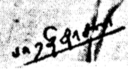 